Intyg om projektarbeteFöljande person/er anställda hos       kommer arbeta i projektet       med diarienr.      .* Omfattning anges i procentandel eller timmarTimanställda och anställda som arbetar varierande del i projektet ska tidredovisa sin arbetstid. Personal som arbetar heltid eller en fast andel i projektet behöver däremot inte tidredovisa. Intyg om projektarbete ska skickas in i PDF-format (ej scannad) via e-post till:projektkontoret@regionblekinge.se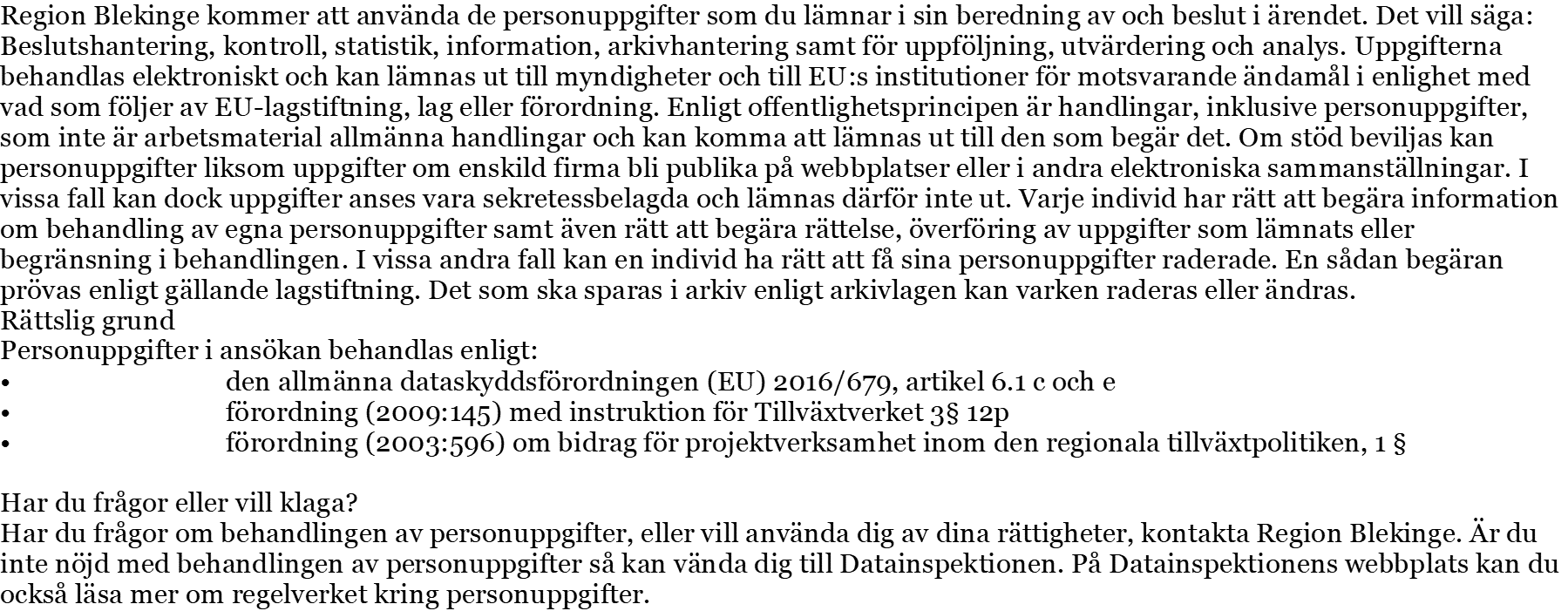 NamnArbetsuppgiftOmfattning*Period